MILLER TECHNOLOGY HIGH SCHOOL60 Cabramatta Avenue (PO Box 361) Miller 2168Telephone (02) 9607 8669 Fax 9607 9460Email: miller-h.school@det.nsw.edu.auPrincipal:  Dr K. Edge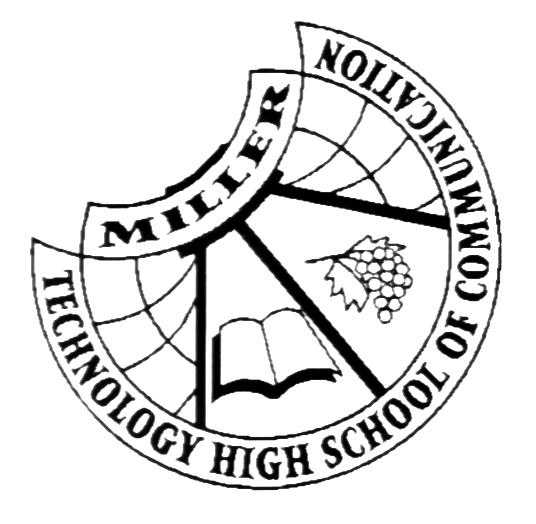 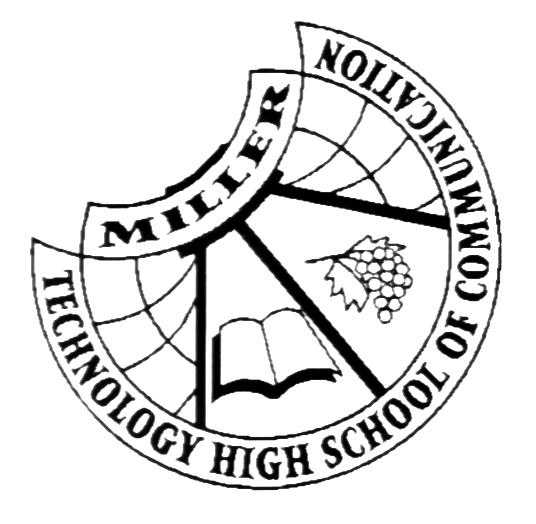 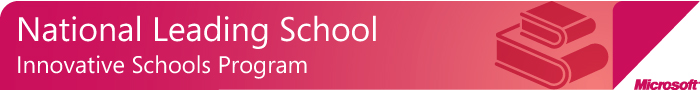 												28 May 2018Dear Parent/Carer,I am pleased to inform you that the remediation work in Blocks B and D, due to vermiculite with asbestos, is now completed and Compliance Certificates issued.With over 27 spaces affected there was a need to be creative and utilise each learning space in the school as efficiently as possible.  Given these challenges, I would like to thank all staff, students and their families for their understanding and the way that you supported each other to ensure minimal disruption to teaching and learning.On a different matter, over the years there have been concerns raised by staff, students and the community about safety with only one exit/entrance to the school.  After extensive consultation with the Department of Education a new car park design has been approved with a new entrance on the eastern side of the car park and the existing entrance/driveway revamped as a pedestrian walkway with a bus shelter.  The new design can be viewed on the school website.Construction of the new car park will commence on 28 May, with a 12-week completion time.  Access to the school will be restricted with fencing erected around the car park with the existing entrance/driveway a designated delivery and drop-off zone.During construction, traffic flows and parking, especially at the end of the school day may be affected.  While some parking is available on Cabramatta Avenue adjacent to the school, there is plenty of parking near Miller and McGirr Parks and in the side streets.  With the wellbeing and safety of all a priority, Liverpool Council will also be reviewing the current 'No Stopping', ‘Bus’ and 'No Parking' Zones.An alternative drop-off and pick-up area has been organised for students accessing assisted transport.  Please contact Ms Fisher for further details.I thank all parents/carers for their co-operation.  If you have any further questions, please contact me on 9607 8669.Yours sincerely,Dr Ken Edge(Principal)